Диагностика уровня тревожности. Методика «Ступени»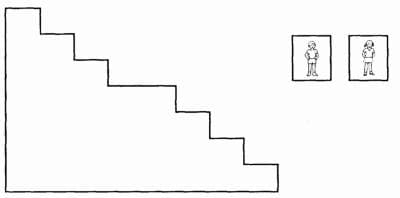 Цель диагностики уровня тревожности:- изучение динамики самооценки в период предшкольной подготовки.Ход выполнения диагностики:Ребенку нужно дать лист бумаги на котором нарисованы  7 ступенек, где средняя ступенька имеет форму площадки и объяснить задачу: «Три нижние ступеньки-для плохих детей(чем ниже, тем хуже), на площадке - не плохие и не хорошие, а на три верхние ступеньки – для хороших детей (чем выше, тем лучше)». Каждая ступенька имеет, тем самым, определенную содержательную характеристику. Задача ребенка состоит в том, что он, основываясь на своем мировосприятии и ощущениях должен поставить себя на какую-то ступень и объяснить свой выбор.Инструкция для ребенка:«Если всех детей расставить на этих ступеньках, то на трех верхних ступеньках оказываются хорошие дети: добрые, умные, сильные, послушные - чем выше, тем лучше. Так на ступеньке 1 находятся просто хорошие дети, на ступеньке 2 - очень хорошие, на ступеньке 3 - лучшие.Ты знаешь, что есть очень хорошие дети, есть плохие, есть средние. Вот на этой лесенке (Показывается листок бумаги с нарисованной лесенкой) средние дети находятся посередине, вот на этой площадке (показать площадку). Эти дети не плохие, и не хорошие, а средние. А на трех нижних ступеньках находятся плохие дети - чем ниже, тем хуже. Снизу площадки находятся плохие дети, на 2 строчке снизу - очень плохие, на 3 снизу - худшие.- Понял? Давай повторим (повторяется с ребенком расположение ступенек).А теперь поставь себя на ту ступеньку, которую ты, по твоему мнению, занимаешь. Покажи, куда бы ты поставил себя, на какую ступеньку? (Чтобы легче было выполнить задание можно поместить на ту или иную ступень картинку с изображением мальчика или девочки).- Почему ты поставил себя на эту ступеньку?Оценка результатов диагностики:для детей, которые идут в первый класс, характерно наличие высокой положительной самооценки. В норме ребенок должен ставить себя не ниже, чем на вторую строчку сверху, то есть нормой является самооценка в 6 баллов. 7 или 5 баллов не является отклонением от нормы, а свидетельствуют об очень хороших или просто хороших отношениях ребенка в семье и в дошкольном учреждении. Самооценка от 1 до 3 баллов, т.е. отнесение ребенком себя к «плохим» детям, является важным признаком неблагополучного социального развития и, в первую очередь, является показателем неблагоприятного опыта социальных взаимодействий. Скорее всего, отрицательная самооценка связана с неблагополучными семейными отношениями или отрицательным отношением родителей к самому ребенку или связана с неблагоприятным опытом общения ребенка в дошкольном учреждении. Необходимо выяснить конкретные причины негативной самооценки, потому что на этом основании можно прогнозировать успешность включения ребенка в коллектив класса и строить программу коррекции образа «Я» ребенка.